

370 Queens Ave, Suite 100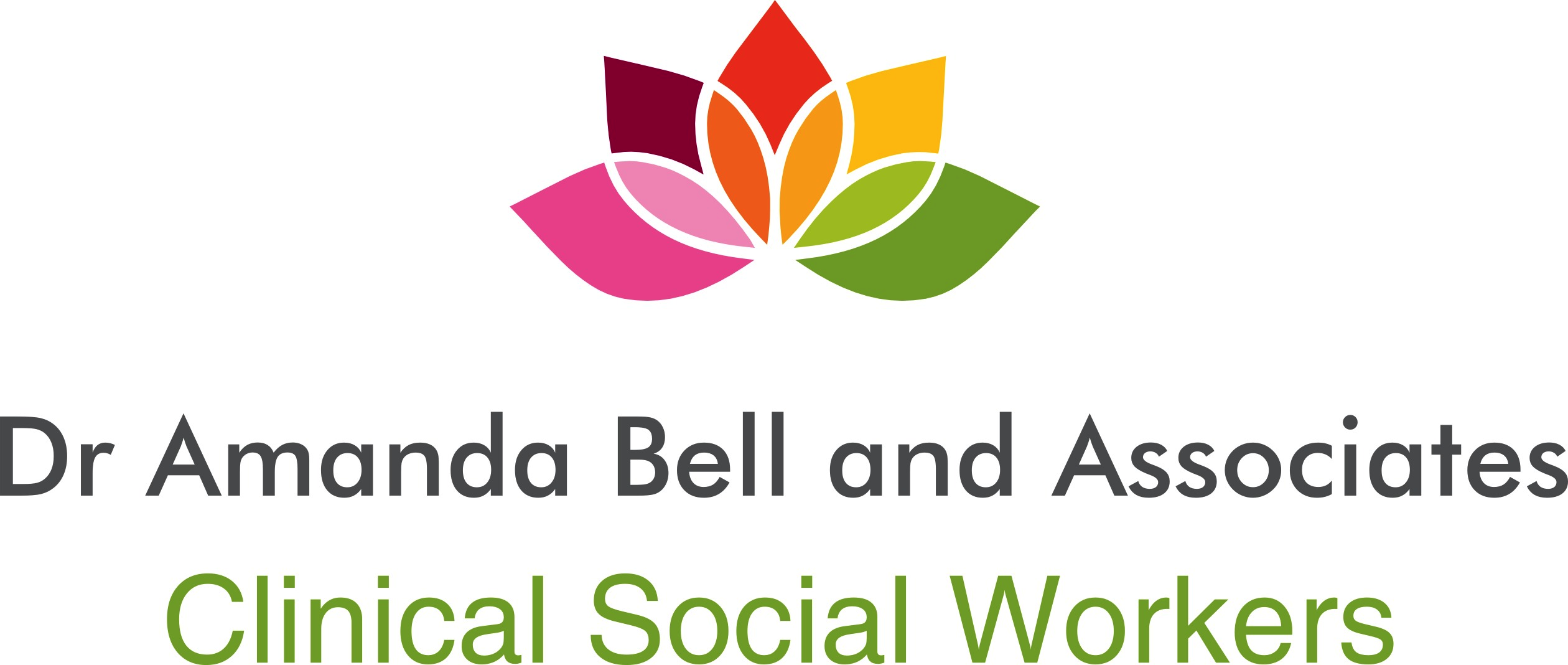 London ON N6B 1X7Phone: (519) 936-0108 Fax: (519) 936-1028CONSENT TO PROFESSIONAL USE OF CLINICAL RECORD DATA AND AUDIO VISUAL RECORDINGS OF SERVICEBy checking items that are acceptable to me and by signing below, I (or we) are agreeing to the following professional use my own, my child’s or my ward’s information associated with my counselling services with Dr. Amanda Bell, RSW, and Associates. I am agreeable to my own or my child’s or ward’s clinician making non-identifying digital photographs of therapeutic work completed during sessions for use in:
______ consultation with a clinical supervisor within or outside of this setting______ in-service training of other professionals or interns in this setting______ scientific presentations, research or publications as long as the data are presented anonymously and in a manner that would completely protect my own or my child’s or ward’s identity.I am agreeable to my own or my child or ward’s clinician using non-identifying information from my own or my child/ward’s written clinical record for:______ consultation with an expert within or outside of this setting______ in-service training of other professionals or interns in this setting______ scientific presentations or publications as long as the data are presented in grouped statistical form, so that no individual         information is reported, or individual data are presented anonymously and in a manner that would completely protect my identity.I am agreeable to my own or my child’s or ward’s clinician emailing me to:______ schedule appointments and respond to my emails reflecting questions I may have about my treatment and am aware that while every effort will be made to ensure that communication remains confidential, I also understand that there  is possibility that email communication could be misdirected.I am agreeable to the office administrator at Dr. Amanda Bell RSW, and Associates having access to:_____	my own, my child’s or my ward’s demographic information and dates of therapy for administrative purposes and understand I  also  understand  that  the  office  administrator  at  Dr.  Amanda Bell  RSW,  and  Associates  has  signed  a Confidentiality  Agreement  and  is  also  legally  bound  to  maintain  confidentiality  of  client records. I understand that anyone who hears or view material from my own or my child’s or ward’s clinical record is a professional and is ethically obligated to protect my confidentiality just as rigorously as my clinician is bound.It has been explained to me that I may refuse consent to allow any of the above uses of my counselling information without impacting services offered to me by Dr. Amanda Bell, RSW and Associates:__________________________________________                      ____________________________Client’s Signature						          Date	____________________________________________                        Print Name__________________________________________                      __________________________Client’s Signature						          Date	____________________________________________                        Print Name__________________________________________                      ____________________________Child Client over 12yrs Signature				          Date	____________________________________________                       ______________________________         __________________      Print Name                                                                                             Therapist Signature                                      Date